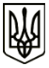 УКРАЇНАМЕНСЬКА  МІСЬКА  РАДАМенського району Чернігівської областіР О З П О Р Я Д Ж Е Н Н ЯВід 28 вересня 2020  року		 № 256Про прийняття на громадські роботи засуджену гр. Утьосову Н.М.Відповідно до направлення Менського районного сектору філії Державної установи «Центр пробації» в Чернігівській області від 28.09.2020  року за №  35/12/1532-20 на гр. Утьосову Ніну Миколаївну, яку за вироком Менського районного суду Чернігівської області від 13.08.2020 р. засуджено за ч. 1 ст. 185 Кримінального кодексу України до покарання у вигляді 200 годин громадських робіт, для відбування призначеного вироком суду покарання: Прийняти на громадські роботи гр. Утьосову Ніну Миколаївну з 29  вересня 2020 року на території населених пунктів Макошинського старостинського округу на 200 годин громадських робіт пов’язаних із благоустроєм на вищезазначеній території.	2. Призначити в.о. старости Макошинського старостинського округу Коваленка Романа Анатолійовича відповідальною особою, а також:	- забезпечити контроль за засудженим та бути відповідальним за техніку безпеки;	- забезпечити ведення графіку та табелю виходу на роботу на відпрацювання громадських робіт;	- забезпечити подання інформації про кількість відпрацьованих годин до Менського районного сектору філії Державної установи «Центр пробації» в Чернігівській області;	- при ухиленні засудженого від відбування покарання повідомляти Менський районний сектор філії Державної установи «Центр пробації» в Чернігівській області.3. Відповідальній особі провести інструктаж про дотримання правил техніки безпеки із засудженим.Міський голова	Г.А. Примаков